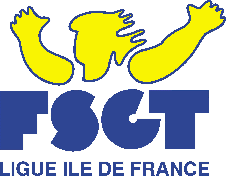 ANNEXE 1 A LA DEMANDE DE LICENCE FSGT(document à remplir uniquement par les coureurs non licenciés FSGT l’année précédente)Je, soussigné,…Nom et Prénom du licencié :………………………………………………………………………Club : ………………………………………………………………………………………………..Date de naissance : ……………………………………………………………………………….certifie les renseignements suivants : □ 	N’avoir pas possédé, aux cours des dix années précédentes, de licence dans les Fédérations FSGT, FFC, UFOLEP, Triathlon ou Roller□	Posséder, pour la saison en cours (S), une licence dans la (les) fédération(s) suivante(s) : FFC, UFOLEP, Triathlon, Roller (rayer les mentions inutiles)dans la catégorie suivante (ou les catégories si plusieurs fédérations): □	Avoir possédé, lors de la saison précédente (S-1), une licence dans la (les) fédération(s) suivante(s) : FFC, UFOLEP, Triathlon, Roller (rayer les mentions inutiles)dans la catégorie suivante (ou les catégories si plusieurs fédérations): □	Avoir possédé, au cours de l’une (ou plusieurs) des neuf autres saisons précédentes (S-2 à S-10), une licence dans la fédération suivante : □ FSGT     	Préciser dans quelle catégorie maximale et en quelle année :□ FFC     	Préciser dans quelle catégorie maximale et en quelle année :□ UFOLEP     	Préciser dans quelle catégorie maximale et en quelle année :□ Triathlon,    	Préciser en quelle(s) année(s) :□ Roller    	Préciser en quelle(s) année(s) :Nota : en cas de déclaration fausse ou incomplète, le coureur sera pénalisé d’une surcatégorisation d’une catégorie par rapport à la catégorie qui aurait dû être appliquée (article 4-A 1 a)